ПОВЕСТКА
заседания комиссии по соблюдению требований к служебному поведению государственных гражданских служащих Управления Федеральной службы по надзору в сфере связи, информационных технологий и массовых коммуникаций по Костромской области и урегулированию конфликта интересов----------------------------------------------------------------------------------------------------на 8 февраля 2018 г. 11 час.00 мин.(кабинет №2 заместителя руководителя)1. Проведение оценки коррупционных рисков, возникающих при выполнении должностных (служебных) обязанностей гражданскими служащими Управления Роскомнадзора по Костромской области (с учётом реализации функций и полномочий Управления).2. Актуализация Перечня должностей федеральной государственной гражданской службы в Управлении, при замещении которых федеральные государственные гражданские служащие обязаны представлять сведения о своих доходах, об имуществе и обязательства имущественного характера, а также сведения о доходах, об имуществе и обязательствах имущественного характера своих супруги (супруга) и несовершеннолетних детей.3. Рассмотрение уведомления Областного государственного казённого учреждения «Центр занятости населения по городу Костроме» о заключении трудового договора с гражданином, замещавшим должность в Управлении Роскомнадзора по Костромской области, которая включена в Перечень должностей государственной гражданской службы Управления Роскомнадзора по Костромской области, при назначении на которые граждане и при замещении которых государственные гражданские служащие обязаны представлять сведения о своих доходах, расходах, об имуществе и обязательствах имущественного характера, а также сведения о доходах, расходах, об имуществе и обязательствах имущественного характера своих супруги (супруга) и несовершеннолетних детей, в которые включены все должности Управления, утвержденный приказом Управления от 11.01.2016 № 6.РЕШЕНИЕ КОМИССИИ:Заслушав и обсудив предложения, замечания и материалы, Комиссия решила:1. Перечень корррупционно-опасных функций, при реализации которых возникают коррупционные риски в Управлении Роскомнадзора по Костромской области, утвержденный руководителем Управления 11.01.2016, оставить в старой редакции.2. Актуализировать перечень должностей государственной гражданской службы Управления Роскомнадзора по Костромской области, при назначении на которые граждане и при замещении которых государственные гражданские служащие обязаны представлять сведения о своих доходах, расходах, об имуществе и обязательствах имущественного характера, а также сведения о доходах, расходах, об имуществе и обязательствах имущественного характера своих супруги (супруга) и несовершеннолетних детей, в которые включены все должности Управления, утвержденный приказом Управления от 11.01.2016 № 6.3. Направить запрос в Областное государственное казённое учреждение «Центр занятости населения по городу Костроме» о представлении информации о должностных обязанностях, исполняемых по должности, занимаемой гражданином, в связи с отсутствием в уведомлении сведений о должностных обязанностях.4. Копию протокола заседания Комиссии направить руководителю Управления Роскомнадзора по Костромской области.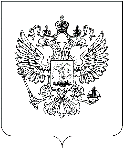 РОСКОМНАДЗОРУПРАВЛЕНИЕ ФЕДЕРАЛЬНОЙ СЛУЖБЫ 
ПО НАДЗОРУ В СФЕРЕ СВЯЗИ, ИНФОРМАЦИОННЫХ ТЕХНОЛОГИЙ  И МАССОВЫХ КОММУНИКАЦИЙ ПО КОСТРОМСКОЙ ОБЛАСТИг.Кострома, мкр-н Паново, 36